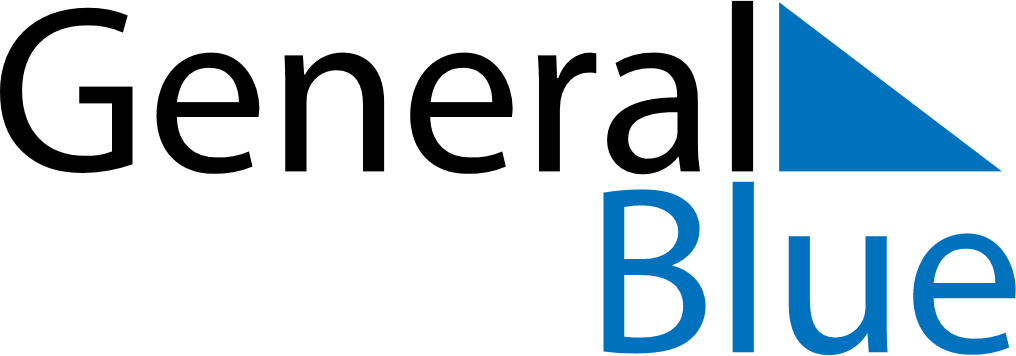 December 2020December 2020December 2020December 2020CuracaoCuracaoCuracaoSundayMondayTuesdayWednesdayThursdayFridayFridaySaturday12344567891011111213141516171818192021222324252526Christmas DayChristmas DayBoxing Day2728293031New Year’s Eve